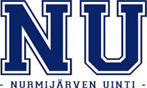 Ryhmäjaot kausi 2017-2018YKKÖNEN - 8krt/vkoValmentaja – Marko JuvonenHarjoitusajat;Maanantai 6.30 – 7.30 sekä 19 - 21Tiistai 17 – 19Keskiviikko 6.30 – 7.30 sekä 18 – 20Torstai 17.30 – 19.30Perjantai 17 – 18.30Lauantai 13 – 15Uimarit;Kerttu KoivuniemiJon ByskovMiro JuvonenEetu EintoRoosa AndelinMilla Nikkanen				KAKKONEN – 6krt/vkoValmentajat – Tarja Salmimies ja Sanna YritysHarjoitusajat;Maanantai 17 – 19Tiistai 18.30 – 20.30Keskiviikko 18 – 20Torstai 19.30 – 21Perjantai 18.30 – 20Sunnuntai 13 – 15 Uimarit;Erja TiljanderAino KontiainenJohanna LuukkonenMaria YritysTaiga YritysSaana YritysAleksi VuorioSonja SalmimiesVille-Veikko KatajistoAapo LiljaniemiKOLMONEN – 3krt/vkoValmentaja – Sanna KorolainenHarjoitusajat;Tiistai 17 – 18.30Torstai 20 – 21Sunnuntai 16 – 17.30Uimarit;Edla WuoriMatias JokilahtiTuomas JokilahtiEmma SeveniusArttu KorolainenJenni RaittinenJoa LamminluotoHeli HavantolaVeikka HolopainenNELONEN – 2krt/vkoValmentaja – Sirpa LamminluotoHarjoitusajat;Tiistai 17.30 – 18.30Sunnuntai 16 – 17.30Uimarit;Hanna TikkanenKira YlitaloVenla KämäläinenIa LamminluotoEetu VähäläEetu NieminenVITONEN – 5krt/vkoValmentajat – Jari Andelin ja Helena KuusistoHarjoitusajat;Maanantai 19 – 20.30Tiistai 19 – 20.30Torstai 18.30 – 20Perjantai 17 – 18.30Lauantai 16.30 – 18.30Uimarit;Jan ByskovOskari CederqvistAaro ImppolaAino Kuusisto Aino KoskeloJoel LipponenLumi LuomaJanica NieminenEemi NiininenKUTONEN – 4krt/vkoValmentaja Jari Andelin (apuvalmentajana Leena Saarela)Harjoitusajat;Keskiviikko 17 – 18Torstai 17 – 18.30Lauantai 16.30 – 18Sunnuntai 15 – 16Uimarit;Milja KorhonenJesse LamminenElli LenkkeriLyydia LeskinenVille NieminenInka PoikalainenHanna PonnikasSamuel RookeSonja TarkiainenWilma WalleniusAliisa VäätäinenSEISKA – 3krt/vkoValmentaja – Leena Saarela (apuvalmentajana Jari Andelin)Harjoitusajat;Keskiviikko 17 – 18Torstai 17 – 18.30Sunnuntai 15 – 16Uimarit;Sara AnttilaEedi ImppolaHertta KatajistoJinna KiviTommi MyllynenLotta MyllärinenLaura SaarelaTeemu SaloJoni TissariVladimir TsetkovKASI – 2krt/vkoValmentaja – Anu ByskovHarjoitusajat;Maanantai 16.30 – 17.30Lauantai 12 – 13.30Uimarit;Jesper Benita RoineNoa ByskovHelieMaria RautiainenUrsula TamminenMatias VuorioYSI – 2krt/vkoValmentaja – Harjoitusajat;Torstai 18.30 – 19.30Lauantai 12 – 13Uimarit;Elli NiemeläEmma TissariVeeti TuulensuuAamos LänsikunnasTimi HeikkolaOtso AlakiikonenJonne RätyElena JärvinenTEKNIIKKARALLI – 1krt/vkoValmentaja – Alina KatajistoHarjoitusajat;Sunnuntai 10.30 – 12Uimarit;Roope HenttunenVenla KämäräinenNikita Matskevits